 Jaktprøvekurs Norsk Åpen Klasse22-24 aprilBringsvær leirskole (4 mil nord for Kristiansand)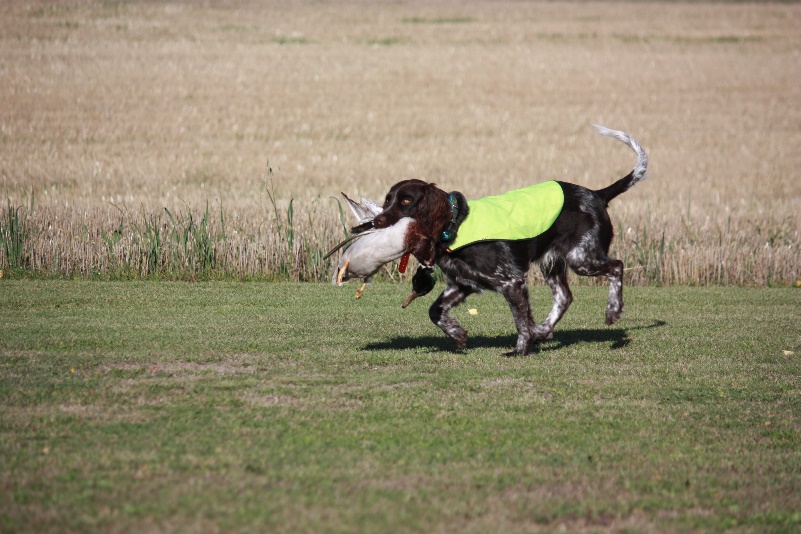 Dette er et kurs for de som ønsker å gjennomføre en norsk jaktprøve i Åpen Klasse, Ukl i Sverige, eller ønsker du å jobbe med rasens iboende egenskaper.Pris: Medlem i Norsk Wachtelhundklubb:Kr. 2500,- inkluderer kost og losji.
Pris pr. ekstra familiemedlem: kr 500,-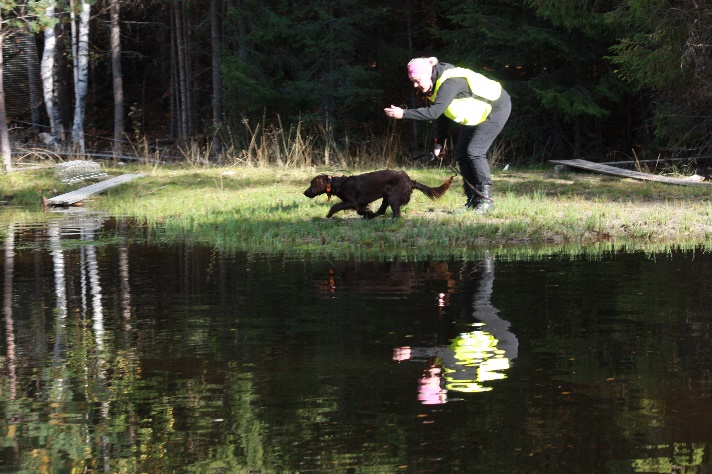 Ikke medlem:Kr. 3500,- inkluderer kost og losji.
Pris pr. ekstra familiemedlem: kr 500,-Du er påmeldt når du har betalt beløpet til konto.nr 2320.22.00516. (Bindende påmelding.)
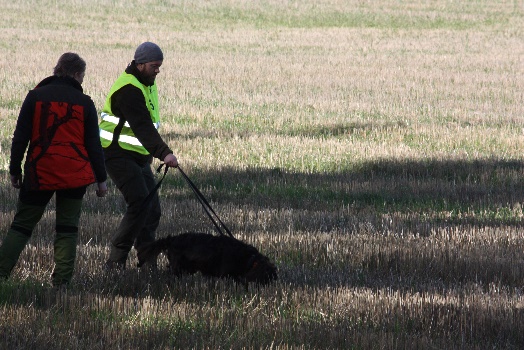 Merk innbetalingen med Jaktprøvekurs, navn på hundefører.Minimum 4 deltakere. Max 9 deltagere
Påmeldingsfrist: 15 marsDu får et informasjons brev på et senere tidspunkt.Kontakt oss gjerne for spørsmål.Siv Sveindal	 		Mob: 41696964 	Elisabeth Sareisian 		Mob: 47316160 Mail: jakt@wachtelhundklubben.noPåmeldingsskjema sendes på mail til jakt@wachtelhundklubben.noNAVN PÅ HUNDEFØRERHUNDENS NAVNHUNDENS REG.NRNAVN PÅ EKSTRA FAMILIEMEDLEM(KR 500,- PR PERS)TELEFONNR:E-POST ADRESSE: